reachingaprisoner.comI am a very open-minded person; I love to laugh and smile. I love to converse and lighten one’s day with a smile when they are feeling down. Brining out the bright side of one’s life is the highlight of any day. I would like to meet a very open-minded person one that is not afraid to speak their mind. I love to give my advice and opinion to one’s situation. I am not judgmental; I will leave that to the man above. Everyone deserves to walk around with a smile. I’m all open ears to anyone willin to talk and get to know me. I love to meet new people, I have been locked up 34 months, on a 7-year sentence for drugs. God’s willing, I will be home as soon as I have accomplished a few classes. Since, I’ve been in prison, I have graduated high school and getting my diploma being my main goal. I am currently in a parenting class, trying to better myself to become a better mother for my children. I have 3 by the way. I am also in changes; it is a drug class. I have accomplished a few chapel classes as well as learning God’s word has opened up my eyes on how life is beautiful with him in your life. I pass my time by reading, going to school and spending time on the rec yard. I love to read romance, erotica, murder mystery, etc. I listen to all kinds of music country being my favorite. I’m hoping to make ends meet with someone worth my time, with that being said I hope to expand my life and friendship beyond these walls. Unfortunately, as the years go by, they also get a little lonely, with little to look forward to. If you would like to get to know me, please be sure to get to know me, please be sure to provide your address when using JPay.com as I cannot respond on there. I have to write back.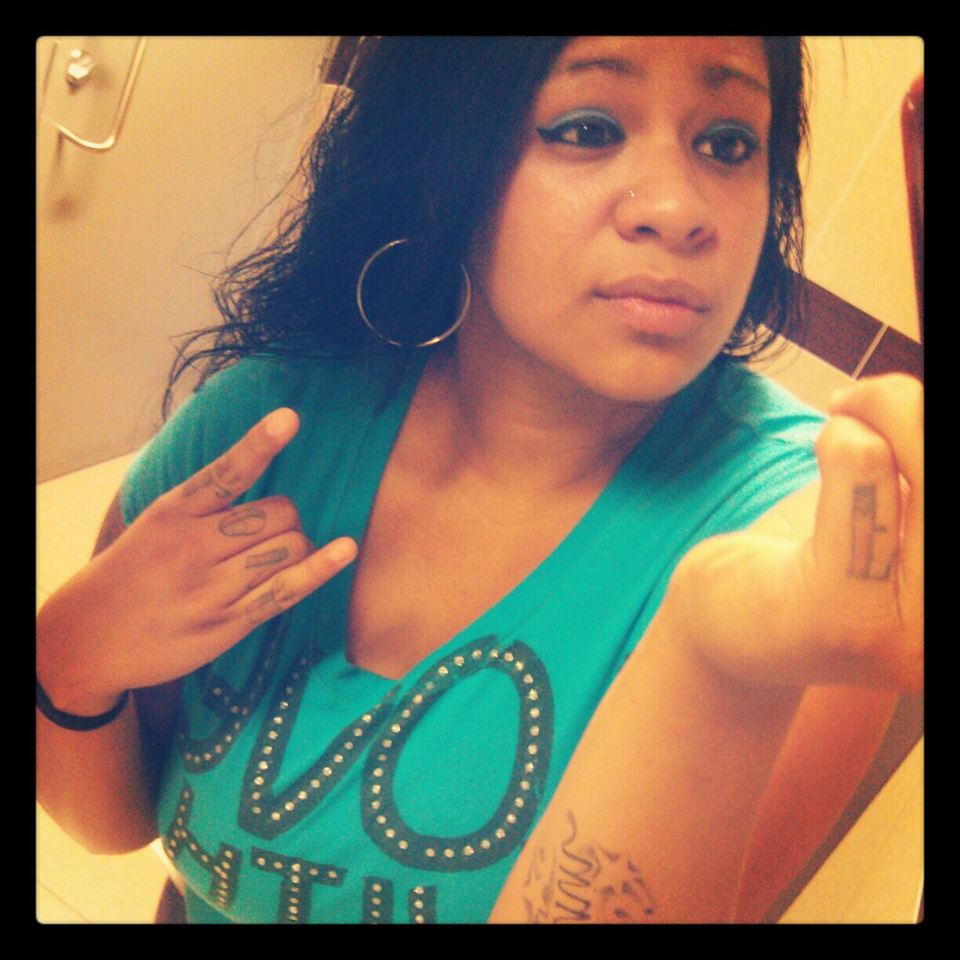 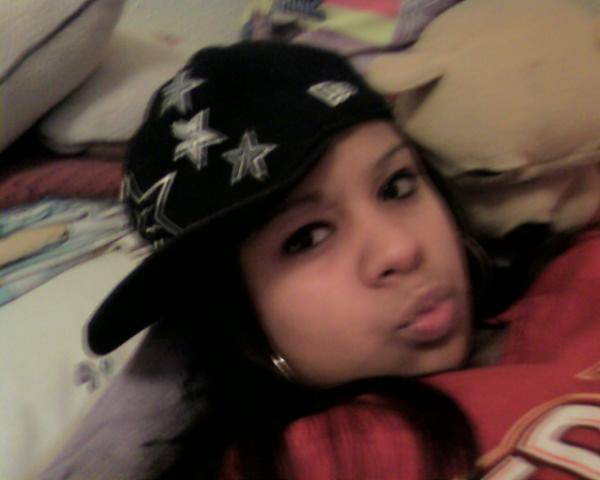 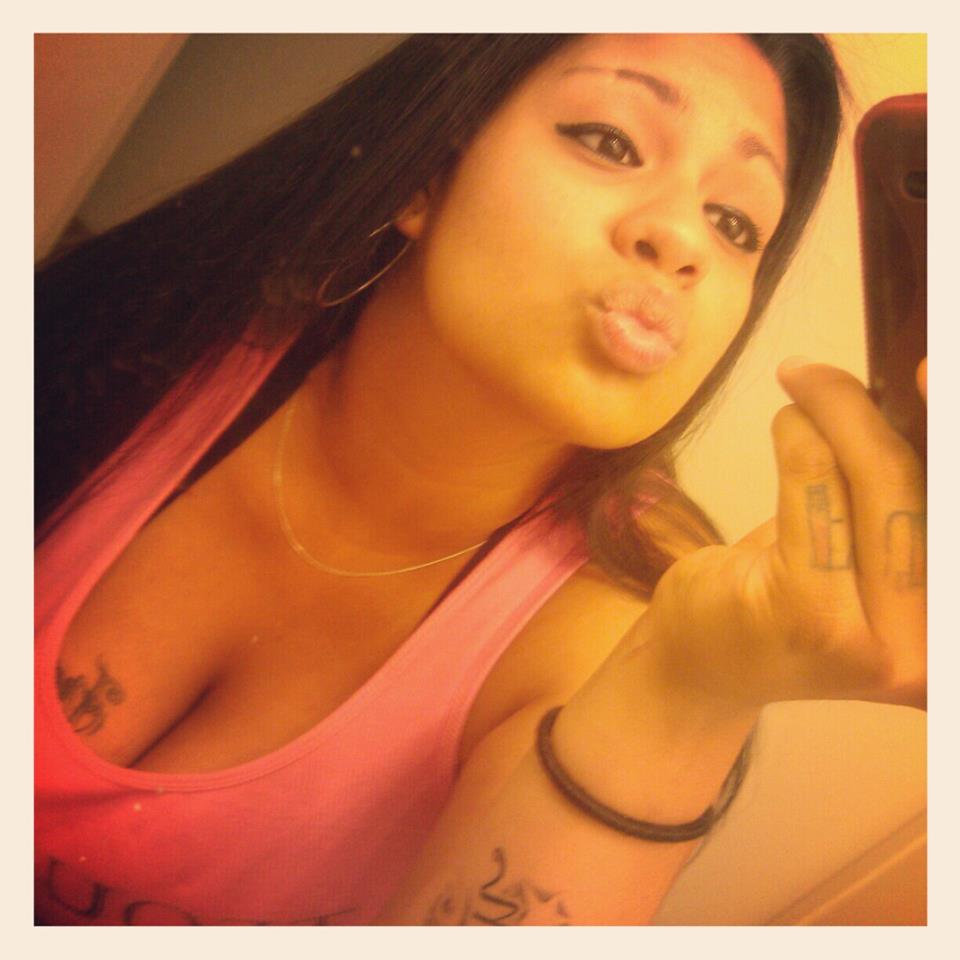 